					Verslag Ouderraad 28/11/2017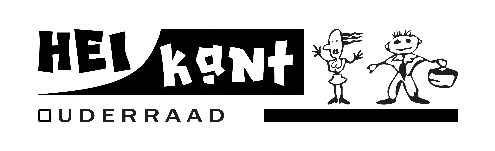 Aanwezig: Leo Lambeens (directeur), Sofie Pieraerd (voorzitter), Kristof Claessens (verslag) Tim Eggermont, juf Lieselotte Sterckx, juf Cathy Huybrechts, Vincent Van Opstal, Karen Van Pelt, Katia Andries, Line Lavigne, Vincent Oyserman, Guy Van HoofVerontschuldigd; Sara Baro, Nathalie HermansVerslag vergadering dd 25 september 2017 - goedgekeurdEvaluatie activiteiten:grootouderfeest (20/10) - was in orde, positieve feedback van grootouders. Eventueel de aanduiding van de klassen toch nog iets beter doen volgend jaar. Ongeveer 350 aanwezigen. Grootouders zijn vragende partij voor elk jaar ipv om de twee jaar. Blijft echter afwisselen met scholencross. Koffiekoeken werden goed ontvangen. Alle wafels en frangipanes zijn verkocht (na Black Friday offensief). herfstactiviteit (28/10) – na afsluiten inschrijvingsformulier op de site probeerden nog heel wat mensen in te schrijven. Een aantal reminders mbt afsluitdatum gestuurd. Iedere laattijdige inschrijver werd nog ingeschreven. Praktisch is het voor de organisatie niet fijn. Extra awareness creëren. Eventueel supplement op bestelling laten betalen na afsluiten inschrijfdatum. Dit zorgt voor extra aandacht. Dank aan Bumaco voor koelers, tafels, … Wordt énorm geapprecieerd. Naar volgend jaar toe overwegen de bar buiten te zetten. Ook bijkomende verlichting te overwegen, hetzij met de bestaande lamp, hetzij met bijkomende verlichting. Vraag van ouder om volgend jaar eventueel ook gewone worsten te voorzien, naast pensen en hotdogs. Reuzensandwich werd geapprecieerd. Helpers voor opbouw en afbraak blijft toch een heikel punt. Enthousiastelingen voor volgend jaar mogen zich nu al melden :)spaghettidag (19/11) - ietsjes minder opgebracht dan vorig jaar. Er zijn nu 26 zesdejaars die gaan skiën. Avondshift was een stuk drukker dan de middagshift. Opdienen ging zeer snel, waardoor de aperitief mee naar tafel ging => minder drank verkocht. Ook in de taartenrefter was het gigantisch druk (soms plaatsgebrek). Volgend jaar verwachten we meer volk => klas zal ook een stuk groter zijn. Spaghetti was lekker.Voorbereiding activiteiten:Fiesta Latina (24/02) - zit in opstart. Katia en Karen zullen zich hier over ontfermen. Veronique en Anne-Sophie eveneens. Concept blijft behouden. Workshops genre capoeira, djembé, Zumba, … Bar heeft beste tijd gehad, kijken naar een andere optie, tafels met beschilderde paletten?drink voor Kerstvakantie (22/12) - eerst kijken of de voorraad Glühwein nog goed is, indien dit het geval is geven we een drink op de laatste vrijdag voor de Kerstvakantie waarbij de ouders een Glühwein krijgen en eventueel een vrije bijdrage voor een goed doel (school overweegt nog een deelname aan de Warmste Week)BudgetHerfstactiviteit winst gemaaktWafelverkoop is goed gelopen, alles is verkocht geraaktWerkgroepenVeilige Schoolomgeving - zijn niet meer samengekomen - Sofie neemt opnieuw contact op met schepen van Mobiliteit Carine Goris om stand van zaken van 10 punten plan te bekijkenSpeelplaats - er is spelmateriaal aangekocht (vervanging). Smid is bezig met maken kader voor klimmuur, waar dan hout tegenkomt. Stil hoekje naast de zandbak zou kunnen aangekleed worden door het weven van wilgentakken tussen het hekwerk. Oproep naar ouders die knotwilgen hebben staan, of we de gesnoeide takken mogen hebben. Er zijn er heel wat in de gemeente, vraag is gesteld om na het snoeien takken te brengen. Houten fruitkratten ter inkleding bij Aveve aan te kopen. Drinkfonteintjes zijn al lang kapot, dus te vervangen. Penningmeester bekijkt stand van zaken van budget. Oud kippenhok wordt door gemeente omgevormd tot graspleintje. Staat nog steeds op planning.MOS - net eerste vergadering gehad. Alles dat ingezameld wordt (batterijen, dopjes, …) gaat naar een goed doel. Overzicht wordt nog eens opnieuw onder aandacht gebracht. Idee is om 'Woensdag Waterdag' te lanceren. Focus op water, geen suikerhoudende dranken (er is vandaag al geen suikerhoudende drank meer, enkel stevia, zelfs de chocolademelk). Idee wordt enthousiast onthaalt.LOK – fluohesjes van kinderen in rugzakken steken 's avonds als ze naar Stekelbees vertrekken - Communicatie die naar ouders gaat, indien relevant, ook naar Stekelbees sturen. Avond dat er een briefje meekwam rond luizen werd er op Facebook ook een foto gepost dat de kinderen 'kappertje' aan het spelen waren op de opvang. Beetje ongelukkig toeval.Pedagogisch punt: communicatie met ouders via SmartschoolWordt opgestart vanaf 1 december via gepersonaliseerde brief. Er wordt nog gekeken naar de praktische kant voor co-ouders en nieuw samengestelde gezinnen. Broers en zussen die op scholen zitten die Smartschool gebruiken kunnen accounts koppelen. Alle communicatie dus via één account.Communicatie van school naar ouders, leerkracht naar ouders, planning oudercontacten, nieuwsberichten ('opgelet, deze week geen bewegingsschool'). Naar volgend jaar toe ook de rapporten, op langere termijn verdwijnen de papieren rapporten.Alle informatie die in het begin van het schooljaar rondgaat, zal ook via Smartschool lopen.Idem voor communicatie ouderraadVariapuntenNaar luizencontrole toe, principe van 'kriebelmama's' (vrijwillige ouders die controle uitvoeren) overwegen?Na de Kerstvakantie zal er improvisatietheater opgestart worden.Op alle activiteiten ponsjes en rietjes voorzien voor drankflesjes kleuters – in de praktijk wordt meestal met bekers gewerktDit jaar wordt de computerklas ontmanteld omdat er een bijkomend lokaal nodig is. De pc's verhuizen naar de klassen zelf.Volgende vergadering woensdag 21 maart – 20u30 – leraarslokaal school